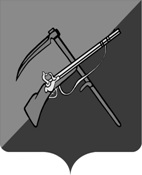 АДМИНИСТРАЦИЯТИМСКОГО РАЙОНА КУРСКОЙ ОБЛАСТИПОСТАНОВЛЕНИЕот   09.02.2021  года   № 81307060, Курская область, пос. Тим    Об утверждении Плана мероприятийпо   противодействию   коррупции   в Тимском   районе   Курской   области на 2021 – 2023 годы»В целях реализации Федерального закона от 25 декабря 2008 года       N 273-ФЗ «О противодействии коррупции», Закона Курской области от            11 ноября 2008 года № 85-ЗКО «О противодействии коррупции в Курской области» и в соответствии с постановлением Администрации Курской области от 16 декабря 2020 года № 1307-па «Об утверждении областной антикоррупционной программы «План противодействия коррупции в Курской области на 2021 -2023 годы» Администрация Тимского района Курской областиПОСТАНОВЛЯЕТ:1. Утвердить прилагаемый План мероприятий по противодействию коррупции в Тимском районе Курской области на 2021 - 2023 годы. 2. Признать утратившими силу постановления Администрации Тимского района Курской области:  - от 10.01.2017 года № 13 «Об утверждении Перечня мероприятий по противодействию коррупции «План противодействия коррупции в Тимском районе Курской области на 2017-2019 годы»; - от 03.09.2018 года № 495 «О внесении изменения в постановление Администрации Тимского района от 10.01.2017 года № 13 «Об утверждении Перечня мероприятий по противодействию коррупции «План противодействия коррупции в Тимском районе Курской области на 2017-2019 годы». 3. Рекомендовать органам местного самоуправления Тимского района Курской области разработать План мероприятий по противодействию коррупции в муниципальных образованиях Тимского района Курской области на 2021 – 2023 годы.4. Постановление вступает в силу со дня его подписания. И.о. Главы Тимского районаКурской области                                                                             Н.В. Каськов                                                                                                                                               Утвержден                                                                                                                                               постановлением Администрации Тимского района Курской области                                                                                                                                                       от  09.02.2021 г. № 81 	План мероприятий по противодействию коррупции в Тимском районе Курской области на 2021-2023 годы№ п/пНаименование мероприятияОжидаемый результатСрок реализацииОтветственный исполнитель123451. Координационные мероприятия механизмов противодействия коррупции1. Координационные мероприятия механизмов противодействия коррупции1. Координационные мероприятия механизмов противодействия коррупции1. Координационные мероприятия механизмов противодействия коррупции1. Координационные мероприятия механизмов противодействия коррупции1.1. Правовое обеспечение в сфере противодействия коррупции1.1. Правовое обеспечение в сфере противодействия коррупции1.1. Правовое обеспечение в сфере противодействия коррупции1.1. Правовое обеспечение в сфере противодействия коррупции1.1. Правовое обеспечение в сфере противодействия коррупции1.1.1.Разработка и утверждение планов мероприятий по противодействию коррупции на 2021 - 2023 годы в органах местного самоуправления Тимского района Курской областиСовершенствование правовых, организационных и иных механизмов противодействия коррупцииI квартал 2021 г.Отдел организационной , правовой и кадровой работы Администрации Тимского района Курской области, органы местного самоуправления (по согласованию)1.1.2.Проведение антикоррупционной экспертизы, разрабатываемых органами местного самоуправления Тимского района Курской области  проектов нормативных правовых актов и принятых нормативных правовых актов (в соответствующей сфере деятельности) Выявление и устранение в проектах нормативных правовых актов и в нормативных правовых актах коррупциогенных факторов2021-2023 гг.Отдел организационной, правовой и кадровой работы Администрации Тимского района Курской области, органы местного самоуправления (по согласованию)1.2. Организационное обеспечение антикоррупционных мероприятий1.2. Организационное обеспечение антикоррупционных мероприятий1.2. Организационное обеспечение антикоррупционных мероприятий1.2. Организационное обеспечение антикоррупционных мероприятий1.2. Организационное обеспечение антикоррупционных мероприятий1.2.1.Предоставление информации о реализации планов мероприятий по противодействию коррупции на 2021 - 2023 годы Администрации Тимского района Курской области Главе Тимского района Курской области  Совершенствование правовых, организационных и иных механизмов противодействия коррупции До 31 декабря2021 г.,до 31 декабря2022 г.,до 31 декабря2023 г.Отдел организационной, правовой и кадровой работы Администрации Тимского района Курской области1.2.2.Проведение оценки коррупционных рисков, возникающих при реализации функций муниципальными служащими Тимского района Курской области, по компетенции Актуализация перечней должностей муниципальной службы, замещение которых связано с коррупционными рисками2021-2023 гг.Отдел организационной, правовой и кадровой работы Администрации Тимского района Курской области, органы местного самоуправления (по согласованию)1.2.3.Оказание консультативно-методической помощи органам местного самоуправления Тимского района Курской области в организации работы по противодействию коррупцииОказание содействия органам местного самоуправления Тимского района Курской области в организации работы по противодействию коррупции2021-2023гг.Отдел организационной, правовой и кадровой работы Администрации Тимского района Курской области1.3. Меры по совершенствованию муниципального управления в целях предупреждения коррупции1.3. Меры по совершенствованию муниципального управления в целях предупреждения коррупции1.3. Меры по совершенствованию муниципального управления в целях предупреждения коррупции1.3. Меры по совершенствованию муниципального управления в целях предупреждения коррупции1.3. Меры по совершенствованию муниципального управления в целях предупреждения коррупции1.3.1.Обеспечение своевременного представления предусмотренных действующим законодательством сведений о доходах, расходах, об имуществе и обязательствах имущественного характера, по компетенцииОбеспечение исполнения обязанностей, предусмотренных действующим законодательством2021-2023гг.Отдел организационной, правовой и кадровой работы Администрации Тимского района Курской области, органы местного самоуправления (по согласованию)1.3.2.Размещение сведений о доходах, расходах, об имуществе и обязательствах имущественного характера муниципальных служащих Тимского района Курской области и членов их семей, а также размещение сведений о доходах, об имуществе и обязательствах имущественного характера лиц, замещающих должности руководителей муниципальных учреждений Тимского района Курской области и членов их семей в информационно-коммуникационной сети «Интернет», по компетенцииОсуществление мер, направленных на реализацию действующегоантикоррупционного законодательства2021-2023гг.Отдел организационной, правовой и кадровой работы Администрации Тимского района Курской области, структурные подразделения Администрации Тимского района Курской области, органы местного самоуправления (по согласованию)1.3.3.Анализ сведений о доходах, расходах, об имуществе и обязательствах имущественного характера  муниципальных служащих Тимского района Курской области, а также членов их семей, по компетенцииИсключение фактов нарушения ограничений и запретов, установленных действующим законодательством2021-2023гг.Отдел организационной, правовой и кадровой работы Администрации Тимского района Курской области, органы местного самоуправления (по согласованию)1.3.4.Анализ сведений о доходах, об имуществе и обязательствах имущественного характера руководителей организаций, подведомственных органам местного самоуправления Тимского района Курской области, а также членов их семей, по компетенцииИсключение фактов нарушения ограничений и запретов, установленных действующим законодательством2021-2023гг.Отдел организационной, правовой и кадровой работы Администрации Тимского района Курской области, органы местного самоуправления (по согласованию)1.3.5.Обеспечение деятельности комиссии  по соблюдению требований к служебному поведению и урегулированию конфликта интересов, по компетенцииОсуществление мер по предупреждению коррупции2021-2023 гг.Отдел организационной, правовой и кадровой работы Администрации Тимского района Курской области, органы местного самоуправления (по согласованию)1.3.6.Актуализация сведений, содержащихся в анкетах, предоставляемых лицами при назначении на должности муниципальной службы Тимского района Курской области, в том числе актуализация сведений об их родственниках и иных лицах, по компетенцииПовышение эффективности кадровой работы в части, касающейся ведения личных дел2021-2023гг.Отдел организационной, правовой и кадровой работы Администрации Тимского района Курской области, органы местного самоуправления (по согласованию)1.3.7.Ознакомление граждан при поступлении на муниципальную службу Тимского района Курской области с законодательством о противодействии коррупции и муниципальных служащих Администрации Тимского района Курской области при увольнении с памяткой об ограничениях при заключении ими трудового или гражданско-правового договора после ухода с муниципальной службы, по компетенцииИсключение фактов нарушения ограничений и запретов, установленных действующим законодательством2021-2023 гг.Отдел организационной, правовой и кадровой работы Администрации Тимского района Курской области, органы местного самоуправления (по согласованию)2. Антикоррупционные мероприятия, направленные на создание благоприятных условий для развития экономикиТимского района  Курской области2. Антикоррупционные мероприятия, направленные на создание благоприятных условий для развития экономикиТимского района  Курской области2. Антикоррупционные мероприятия, направленные на создание благоприятных условий для развития экономикиТимского района  Курской области2. Антикоррупционные мероприятия, направленные на создание благоприятных условий для развития экономикиТимского района  Курской области2. Антикоррупционные мероприятия, направленные на создание благоприятных условий для развития экономикиТимского района  Курской области2.1.Обеспечение открытости и прозрачности осуществляемых закупок, а также реализация мер по обеспечению прав и законных интересов участников закупок, установленных Федеральным законом от 5 апреля 2013 года № 44-ФЗ «О контрактной системе в сфере закупок товаров, работ, услуг для обеспечения государственных и муниципальных нужд», по компетенцииОбеспечение эффективного общественного контроля за деятельностью органов местного самоуправления Тимского района  Курской области2021-2023гг.Отдел по экономике, муниципальным заказам и трудовым отношениям Администрации Тимского района Курской области2.2.Осуществление контроля в сфере закупок товаров, работ, услуг для обеспечения  муниципальных нужд, по компетенцииРеализация принципов контрактной системы в сфере закупок, предупреждение, выявление нарушений требований законодательства Российской Федерации и иных нормативных правовых актов о контрактной системе в сфере закупок2021-2023 гг.Консультант по контролю в сфере закупок внутреннего муниципального финансового контроля Администрации Тимского района Курской области3. Совершенствование взаимодействия органов местного самоуправления и общества в сфере антикоррупционных мероприятий3. Совершенствование взаимодействия органов местного самоуправления и общества в сфере антикоррупционных мероприятий3. Совершенствование взаимодействия органов местного самоуправления и общества в сфере антикоррупционных мероприятий3. Совершенствование взаимодействия органов местного самоуправления и общества в сфере антикоррупционных мероприятий3. Совершенствование взаимодействия органов местного самоуправления и общества в сфере антикоррупционных мероприятий3.1. Повышение уровня правовой грамотности3.1. Повышение уровня правовой грамотности3.1. Повышение уровня правовой грамотности3.1. Повышение уровня правовой грамотности3.1. Повышение уровня правовой грамотности3.1.1.Проведение учебно-методических семинаров для муниципальных служащих по вопросам соблюдения ограничений, запретов и обязанностей, установленных действующим антикоррупционным законодательствомПовышение правового сознания, правовой культуры муниципальных служащих Тимского района Курской области, формирование отрицательного отношения к коррупции2021-2023гг.Отдел организационной, правовой и кадровой работы Администрации Тимского района Курской области, органы местного самоуправления (по согласованию)3.1.2.Оказание содействия органам местного самоуправления Тимского района Курской области в проведении учебно-методических семинаров по вопросам обеспечения предупреждения коррупции в муниципальных образованиях Тимского района Курской областиПовышение правового сознания, правовой культуры муниципальных служащих органов местного самоуправления 2021-2023 гг.Отдел организационной, правовой и кадровой работы Администрации Тимского района Курской области, органы местного самоуправления (по согласованию)3.1.3.Организация  дополнительного профессионального образования муниципальных служащих Тимского района  Курской области по вопросам противодействия коррупцииИсключение фактов коррупции среди муниципальных служащих Тимского района Курской области2021-2023 гг.Отдел организационной, правовой и кадровой работы Администрации Тимского района Курской области, органы местного самоуправления (по согласованию)3.1.4.Организация обучения муниципальных служащих Тимского района Курской области, впервые поступивших на муниципальную службу Тимского района Курской области по образовательным программам в области противодействия коррупции Повышение правовой грамотности муниципальных служащих Тимского района Курской области, впервые поступивших на муниципальную службу2021-2023 гг.Отдел организационной, правовой и кадровой работы Администрации Тимского района Курской области, органы местного самоуправления (по согласованию)3.1.5.Разработка и реализация на базе образовательных организаций мероприятий по формированию у подростков и молодежи негативного отношения к коррупцииСовершенствование механизмов противодействия коррупции в молодежной среде2021-2023 гг.Управление образования Администрации Тимского района Курской области3.1.6.Проведение в образовательных организациях просветительских и воспитательных мероприятий, направленных на создание в обществе атмосферы нетерпимости к коррупционным проявлениямФормирование негативного отношения к проявлению коррупции в молодежной среде2021-2023 гг.Управление образования Администрации Тимского района Курской области3.2. Обеспечение взаимодействия с представителями общественности3.2. Обеспечение взаимодействия с представителями общественности3.2. Обеспечение взаимодействия с представителями общественности3.2. Обеспечение взаимодействия с представителями общественности3.2. Обеспечение взаимодействия с представителями общественности3.2.1.Привлечение представителей общественности к участию в работе советов, комиссий, рабочих групп органов местного самоуправления Тимского района Курской областиЭкспертно-консультативная деятельность и обеспечение общественного контроля2021-2023 гг.Администрация Тимского района Курской области,органы местного самоуправления (по согласованию)3.2.2.Мониторинг обращений граждан о проявлениях коррупции, по компетенцииОценка уровня коррупции2021-2023 гг.Отдел организационной, правовой и кадровой работы Администрации Тимского района Курской области, органы местного самоуправления (по согласованию)3.2.3.Рассмотрение результатов исполнения  планов противодействия коррупции на заседаниях Общественных Совета при Администрации Тимского района Курской областиПривлечение внимания общественности к профилактике коррупции2021-2023 гг.Отдел организационной, правовой и кадровой работы Администрации Тимского района Курской области3.3. Обеспечение открытости органов местного самоуправления3.3. Обеспечение открытости органов местного самоуправления3.3. Обеспечение открытости органов местного самоуправления3.3. Обеспечение открытости органов местного самоуправления3.3. Обеспечение открытости органов местного самоуправления3.3.1.Размещение информации о проводимых антикоррупционных мероприятиях, контактных телефонах доверия («горячих линий») на официальных сайтах органов местного самоуправления и в средствах массовой информацииИнформирование населения о проводимых антикоррупционных мероприятиях2021-2023 гг.Отдел организационной, правовой и кадровой работы Администрации Тимского района Курской области, органы местного самоуправления (по согласованию)3.3.2.Размещение отчета о выполнении плана противодействия коррупции в информационно-телекоммуникационной сети «Интернет», по компетенцииИнформирование населения о результатах антикоррупционной работы I квартал года, следующего за отчетнымОтдел организационной, правовой и кадровой работы Администрации Тимского района Курской области, органы местного самоуправления (по согласованию)3.3.3.Оформление и поддержание в актуальном состоянии специальных информационных стендов или иных наглядных форм представления информации антикоррупционного содержанияИнформирование населения о мерах, направленных на снижение уровня коррупционных проявлений2021-2023 гг.Отдел организационной, правовой и кадровой работы Администрации Тимского района Курской области, органы местного самоуправления (по согласованию), организации, подведомственные органам местного самоуправления (по согласованию)